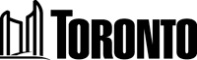 Engineering & Construction ServicesEngineering & Construction ServicesEngineering & Construction ServicesEngineering & Construction ServicesHYDROSTATIC LEAK TEST RECORD
(FOR BURIED WATER & WASTEWATER PRESSURE PIPING)HYDROSTATIC LEAK TEST RECORD
(FOR BURIED WATER & WASTEWATER PRESSURE PIPING)HYDROSTATIC LEAK TEST RECORD
(FOR BURIED WATER & WASTEWATER PRESSURE PIPING)HYDROSTATIC LEAK TEST RECORD
(FOR BURIED WATER & WASTEWATER PRESSURE PIPING)HYDROSTATIC LEAK TEST RECORD
(FOR BURIED WATER & WASTEWATER PRESSURE PIPING)HYDROSTATIC LEAK TEST RECORD
(FOR BURIED WATER & WASTEWATER PRESSURE PIPING)HYDROSTATIC LEAK TEST RECORD
(FOR BURIED WATER & WASTEWATER PRESSURE PIPING)Date of Test: Date of Test: Test No.:Test No.:Retest:Retest:Retest:Yes                No Project:Project:Project No.:Project No.:Project No.:Project No.:Contractor:Contractor:Inspector:Inspector:Inspector:Inspector:Contractor:Contractor:(Print Name)Pipeline Identification:Pipeline Identification:Location of Test:Location of Test:Test From:Test From:Test From:To:To:To:To:To:To:To:Test Fluid:                          (Station)                          (Station)                          (Station)         (Station)         (Station)         (Station)         (Station)         (Station)         (Station)         (Station)Test Specification:Test Specification:Test Specification:Test Specification:Test Specification:Test Specification:Test Specification:Test Specification:For  ______________   metres, pipe diameter of ____________ makeup water = ____________________ litres            ( length)                                                         (mm)For  ______________   metres, pipe diameter of ____________ makeup water = ____________________ litres            ( length)                                                         (mm)For  ______________   metres, pipe diameter of ____________ makeup water = ____________________ litres            ( length)                                                         (mm)For  ______________   metres, pipe diameter of ____________ makeup water = ____________________ litres            ( length)                                                         (mm)For  ______________   metres, pipe diameter of ____________ makeup water = ____________________ litres            ( length)                                                         (mm)For  ______________   metres, pipe diameter of ____________ makeup water = ____________________ litres            ( length)                                                         (mm)For  ______________   metres, pipe diameter of ____________ makeup water = ____________________ litres            ( length)                                                         (mm)For  ______________   metres, pipe diameter of ____________ makeup water = ____________________ litres            ( length)                                                         (mm)For  ______________   metres, pipe diameter of ____________ makeup water = ____________________ litres            ( length)                                                         (mm)For  ______________   metres, pipe diameter of ____________ makeup water = ____________________ litres            ( length)                                                         (mm)For  ______________   metres, pipe diameter of ____________ makeup water = ____________________ litres            ( length)                                                         (mm)First Test:   □	Subsequent Test:    □First Test:   □	Subsequent Test:    □First Test:   □	Subsequent Test:    □First Test:   □	Subsequent Test:    □First Test:   □	Subsequent Test:    □First Test:   □	Subsequent Test:    □First Test:   □	Subsequent Test:    □First Test:   □	Subsequent Test:    □First Test:   □	Subsequent Test:    □First Test:   □	Subsequent Test:    □First Test:   □	Subsequent Test:    □Allowable Leakage (L) Test Computation:Allowable Leakage (L) Test Computation:Allowable Leakage (L) Test Computation:Allowable Leakage (L) Test Computation:Allowable Leakage (L) Test Computation:Refer to OPSS 441.07.24.03 which states the allowable leakage of 0.082 litres per millimetre of pipe diameter per kilometre of pipe for a 2-hour test period.Refer to OPSS 441.07.24.03 which states the allowable leakage of 0.082 litres per millimetre of pipe diameter per kilometre of pipe for a 2-hour test period.Refer to OPSS 441.07.24.03 which states the allowable leakage of 0.082 litres per millimetre of pipe diameter per kilometre of pipe for a 2-hour test period.Refer to OPSS 441.07.24.03 which states the allowable leakage of 0.082 litres per millimetre of pipe diameter per kilometre of pipe for a 2-hour test period.Refer to OPSS 441.07.24.03 which states the allowable leakage of 0.082 litres per millimetre of pipe diameter per kilometre of pipe for a 2-hour test period.Refer to OPSS 441.07.24.03 which states the allowable leakage of 0.082 litres per millimetre of pipe diameter per kilometre of pipe for a 2-hour test period.Refer to OPSS 441.07.24.03 which states the allowable leakage of 0.082 litres per millimetre of pipe diameter per kilometre of pipe for a 2-hour test period.Refer to OPSS 441.07.24.03 which states the allowable leakage of 0.082 litres per millimetre of pipe diameter per kilometre of pipe for a 2-hour test period.Refer to OPSS 441.07.24.03 which states the allowable leakage of 0.082 litres per millimetre of pipe diameter per kilometre of pipe for a 2-hour test period.Refer to OPSS 441.07.24.03 which states the allowable leakage of 0.082 litres per millimetre of pipe diameter per kilometre of pipe for a 2-hour test period.Refer to OPSS 441.07.24.03 which states the allowable leakage of 0.082 litres per millimetre of pipe diameter per kilometre of pipe for a 2-hour test period.Remarks:Contractor Certification:Contractor Certification:Contractor Certification:Contractor Certification:Contractor Certification:Contractor Certification:Contractor Certification:Inspector:Inspector:Inspector:Inspector:Signature	SignatureSignature	SignatureSignature	SignatureSignature	SignatureSignature	SignatureSignature	SignatureSignature	SignatureSignature	SignatureSignature	SignatureSignature	SignatureSignature	SignatureTitle	TitleTitle	TitleTitle	TitleTitle	TitleTitle	TitleTitle	TitleTitle	TitleTitle	TitleTitle	TitleTitle	TitleTitle	Title